 Documentación de Terceros 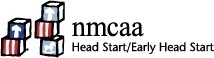 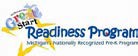 Doy mi consentimiento para que la Northwest Michigan Community Action Agency (NMCAA) busque documentación de la parte mencionada a continuación para verificar mi estado de vida/ingresos actual.Firma del Padre / Tutor 	                                                           Fecha			 Nombre de terceros 				  Relación con la familia 				 El nombre del niño			                          Nombre(s) de los padres/tutores 			  Con respecto a la familia anterior, indique todas las que correspondan a continuación: 	Reconozco que proporciono alojamiento 	Reconozco que proporciono los gastos de la vida diaria   ____Reconozco que proporciono una cantidad mensual en efectivo de ____________.Firma de terceros _________________________________________          Fecha  	Si la familia no puede proporcionar documentación de ingresos como se indica en el formulario de estado de ingresos familiares, el empleador actual o anterior completará la sección a continuación.Empleado en ________________________________________________  en los últimos 12 meses.Otras explicaciones o comentariosOriginal with application packet 		HSPPS 1302.12(i)(3)(iii) GSRP Eligibility			12/22 (6/23)    EHS&HS Team/U/Recruit/ThirdPartyDocumentation Spanish